Blackheath and Greenwich Bowling Club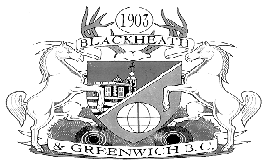 20 Brooklands Park, Blackheath, London SE3 9BL 020 8852 0463    www.blackheathandgreenwichbc.co.uk Email: blackheathandgreenwichbc@gmail.comTo the Secretary, Blackheath & Greenwich Bowling Club LimitedI wish to become a member of Blackheath & Greenwich Bowling Club Ltd and I hereby agree, if elected, to become a member of the said club and to be bound by the Memorandum and Articles of Association, bye-laws and Health & Safety regulations of the club for the time being.  (Available for inspection on request.) Please read the Note on the reverse of this form before submitting your application Current fees (indicate your preference)Full playing membership for Ladies & Gentlemen                     £120 p.a. Under 18: Full playing membership                                                  £30 p.a.18-21 in F/T education: Full playing membership                          £60 p.a. **New Members Introductory offer				          £60 for the first year  Non-Playing Social Membership                                                       £30 p.a.Full Name    ..............................................................................................Date of Birth………………………Address..........................................................................................................................................................................................................................................................................    Post Code......................................Telephone No……….................................................................Mobile No…………………………………..................Email …………………………...........................................................Previous Clubs ………………………………………......................Signature  …………....................................................................Date……………………..Please send your completed form preferably as an email attachment to:blackheathandgreenwichbc@gmail.comOr bring it to the clubhouse or drop it into the post box by the gate*The Club has to provide limited information about membership to Bowls England and other organisations to which it is affiliated. It may also be useful on occasions for contact details to be given to other third parties, such as competition or match organisers. To ensure that the Club complies with its obligations under the data protection rules, by signing above, members indicate consent to data being kept and used in this way. Further information about data protection is available on request.Official Use OnlySecretary                                                                                                                                            DirectorsDate Received………………………………………….                                    Approved / Not approved (Delete as appropriate)Date Acknowledged…………………………………...		           Signature………………………………………………	Date Result to Applicant ….…………………………..                                   Print name……………………Date…………………NOTE FOR NEW MEMBERSFull Playing MembershipIf your application for membership is accepted during the close season (normally between the end of September in one year and the end of April in the following year) you will not normally be required to pay any subscription until the 1st April following acceptance of your application. During this period, you will be able to attend all club functions which take place at the club and use all the club facilities. However, once the following playing season has started and provided that you have paid your subscription, you will serve a three-month probation period. On the expiration of this probationary period your application will be reviewed by the Club Committee and Directors. If on review your application is rejected you will be so advised and your rights of membership will be revoked and your subscription will be refunded in full.If your application is accepted during the playing season this probationary period will commence on the date your application is accepted but otherwise on the same basis as set out above.Non-Playing Social MembershipUpon acceptance of you application you will be entitled to attend all club functions which take place at the club and use all the club facilities. You are allowed to use the Bowling Green no more than three times during the playing season but this will not include any club fixtures or competitions or any other games or competitions which take place during the playing season.